   Bitte die Informationen zu den Zusatzstoffen und Allergen auf gesonderten Blatt beachten!MittagessenSpeiseplan vom 09.09.19 bis 13.09.19MittagessenSpeiseplan vom 09.09.19 bis 13.09.19MittagessenSpeiseplan vom 09.09.19 bis 13.09.19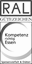 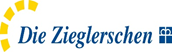 KindergerechtesMenü 3 VegetarischMenü 3 VegetarischBewusst Gesund * Wir wünschen allen einen guten Start ins neue Schuljahr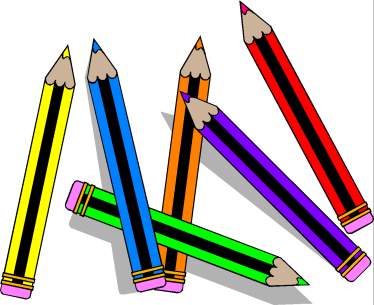  Wir wünschen allen einen guten Start ins neue Schuljahr Wir wünschen allen einen guten Start ins neue Schuljahr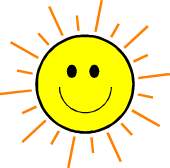 MittwochRinderhacksteaka,a1,c 
Bratensaucea,a1,a3,f,i
Reis Blattsalat mit Gurke
Joghurt-Dressing1,g,jGefüllte  Zucchini, veg.1,a,a1,c,g 
Petersiliensoße
Reis Blattsalat mit Gurke
Joghurt-Dressing1,g,jGefüllte  Zucchini, veg.1,a,a1,c,g 
Petersiliensoße
Reis Blattsalat mit Gurke
Joghurt-Dressing1,g,jMittwochStraciatellajoghurt g Straciatellajoghurt g Straciatellajoghurt g Straciatellajoghurt g DonnerstagDonnerstagSpaghettia,a1,c 
Frischkäse-Kräutersoßeg Tomatensalat
Balsamico-Dressing 1,4,j,g,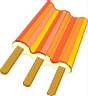 DonnerstagEis 1,g Eis 1,g Eis 1,g Eis 1,g FreitagFreitagSeelachs panierta,a1,d,g,j 
Zitrone
Ei-Schnittlauchdipc,g
Kartoffelsalat mit Blattsalat
Essig-Öl-Dressing1,4,j,gKartoffelfrischkäsetaschengEi-Schnittlauchdipc,g
Kartoffelsalat mit Blattsalat
Essig-Öl-Dressing1KartoffelfrischkäsetaschengEi-Schnittlauchdipc,g
Kartoffelsalat mit Blattsalat
Essig-Öl-Dressing1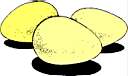 FreitagObst Obst Obst Obst 